Geometry: 2D and 3D 			Secondary Math 3OBJECTIVE	1. I can describe the shape created by slicing a 3 dimensional shape.			2. I can describe the shape created by rotation a 2 dimensional shape.NOTES 	Slicing: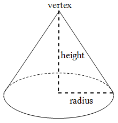 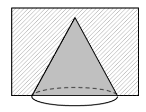 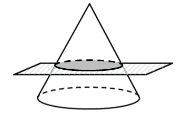 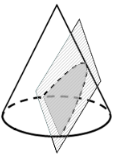 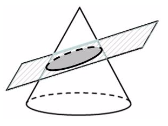 Create a cylinderWhat shape do you get slicing it vertically?What shape do you get slicing it horizontally?How would you slice the cylinder to get a parabola?Create a square-based pyramidHow would you slice it to get a square?What shape do you get slicing it diagonally?Can you slice a square-based pyramid to get a pentagon?Rotating: Rotate around x-axis	      4. Rotate around y-axis	5. Rotate around x-axis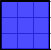 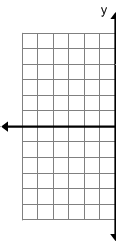 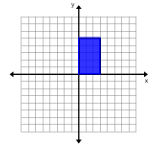 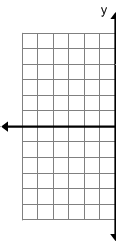 PRACTICE   7-7							NAME______________________________										[SHOW YOUR WORK]	Determine the two-dimensional cross-section that is created from each slice described.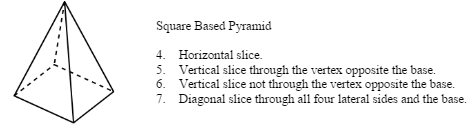 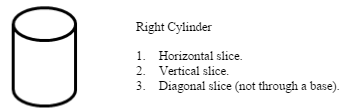 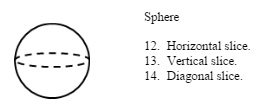 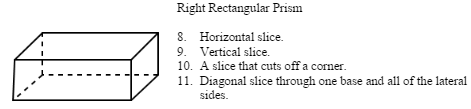 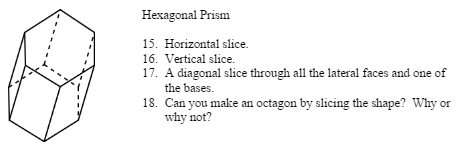 Sketch the result of rotating each shape around the given axis19.				20. 				21. 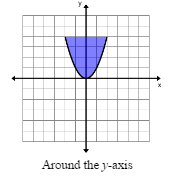 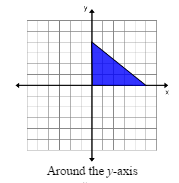 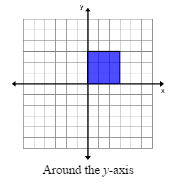 22. 				24.				25. 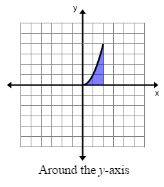 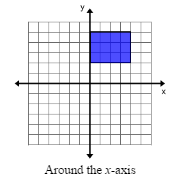 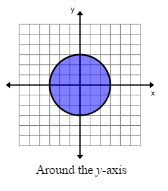 